15.05.2020 г.Математика 1-А классТема: «Повторение пройденного. «Что узнали. Чему научились».Повторить таблицу сложения и уметь ее применять на практике (с.72 учебника).Сравни, не вычисляя № 12 с. 77Реши цепочку примеров на полях учебника с. 77Реши задачу устно. Подумай, какой вопрос можно поставить еще к этой задаче.№ 14 с. 77Из каких фигур можно сложить пятиугольник? Найди два разных способа.№17 с. 78Повторите случаи сложения вида *+5, *+6, *+7, просмотрите презентацию.https://multiurok.ru/index.php/files/prezentatsiia-slozhenie-vida-6.html15.05.2020г.Литературное чтение 1-А классТема:  Повторение. Проект «Составляем сборник загадок».Просмотрите видеоролик.https://www.youtube.com/watch?time_continue=39&v=qEwq-im-wP0&feature=emb_logoВспомните что такое загадка, скороговорка, считалочка и подумай для чего они нужны.Придумайте свои загадки, запиши их. К отгадке нарисуй иллюстрацию.Творческая работа.ЗагадкиСам большой он, пребольшой,
хвост шнурком, уши лопушком.
Угадайте, речь о ком?
(Слон)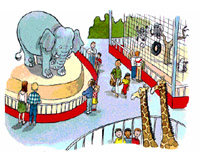 Ездит, трясется, качается.
Как она называется?
(Машина)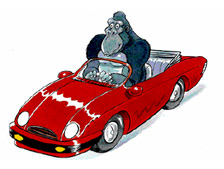 